Inschrijfformulier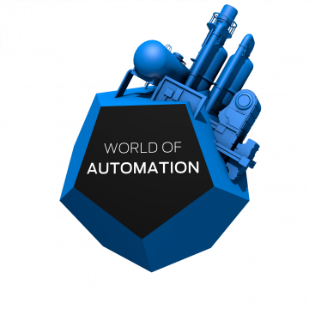 WoTS 2018 - Beursproject ‘IoT – Industrie 4.0’ Tour
TourIedere deelnemer kan op zijn stand het thema IoT - Industrie 4.0 tonen in de vorm van een pitch/demoDeelnemers zijn herkenbaar op de beursvloerOp de beursvloer komen flyers beschikbaar met een beschrijving van de pitch/demo per deelnemer met een verwijzing naar de standWervingEr wordt een promofilm geproduceerd met een korte toelichting op het thema IoT – Industrie 4.0. Deze film wordt ter promotie voorafgaand aan de beurs gebruikt. SeminarSeminar  ‘IoT – Industrie 4.0’ op de beursvloer (Marijke Zaal)Sprekers zijn een drietal eindgebruikers met contrete voorbeeldenDe invulling van de sprekers gebeurt in overleg met deelnemende bedrijvenIn het seminar vindt een verwijzing naar tour en deelnemers (logo’s) plaats
Deelname voorwaardenMinimaal 8 bedrijven, maximaal 10Deelname kosten per bedrijf: € 750,- excl. btwNeemt deel aan het WoTS 2018 beursproject ‘IoT – Industrie 4.0 tour’Deelnamekosten € 750,- (exclusief btw)
Bedrijfsnaam:		……..…….…………………………………………………………………………Contactpersoon:	…….…….………………………………………………………………………….Emailadres:		………………………………………………………………………………………Korte omschrijving van de pitch of demo:………………………………………………………………………………………………………………………………………………………………………………………………………………………………………………Is aanwezig op het deelnemersoverleg op dinsdag 13 maart van 15.00 – 17.00 uurDatum: 	…………………………...		Handtekening               …………………………………